Grand Council of Royal & Select Masters of MarylandSemi-Annual Grand AssemblyPROCEEDINGS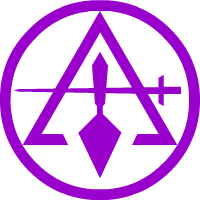 May 6, 2023Oriental Room, Freemason Hall, Bonnie BlinkCockeysville -   MarylandGrand Chapter of Royal Arch Masons of Maryland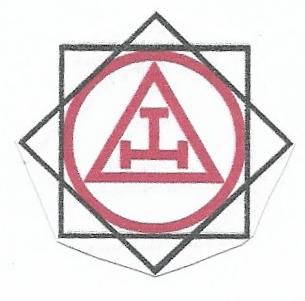 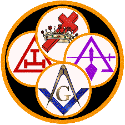 Grand Council of Royal & Select Masters of MarylandGrand Commandery of Knights Templar in MarylandCouncil of Anointed High Priests of MarylandCall Letter for Semi-Annual Meetings, and Special Grand Assembly for the Thrice Illustrious Master Degree Annual Council of Anointed High PriestsCompanions & Sir KnightsBy order of the Most Excellent Grand High Priest, ME Comp. G. Andrew Martinez, Most Illustrious Grand Master, MI Comp. William C. Hare, Right Eminent Grand Commander, SK John H. Austin, and Most Excellent President  Randolph S. Disney official notice is hereby given for:The Semi-Annual Grand Convocation of the Grand Chapter of Royal Arch Masons of Maryland,The Semi-Annual Grand Assembly of the Grand Council of Royal & Select Masters of Maryland, andThe Semi-Annual Grand Conclave of the Grand Commandery of Knights Templar.The Annual Meeting Council of Anointed High Priests of Maryland
The Grand Chapter will meet in Grand Convocation Saturday, May 6, 2023, at 10:00 am. to conduct all business proper to the Semi-Annual Grand Convocation. Agenda to include Finance & Budget, Election of 2024 Officers, and all other Officer and Committee Reports as necessary. The dress is Tuxedo with Red Jacket, Apron & Jewels for Officers, Coat & Tie otherwise. Please wear your Chapter Apron.  Location:  Oriental Room, Freemason Hall, Bonnie Blink, Cockeysville, MDThe Grand Council will meet in Grand Assembly on Saturday, May 13, 2023, at 10:00 am. to conduct all business proper to the Semi-Annual Grand Assembly. Agenda to include Finance & Budget, Election of 2024 Officers, and all other Officer and Committee Reports as necessary.  The dress is Tuxedo, Apron & Jewels for Officers, Coat & Tie otherwise. Please wear your Council Apron.Location:   Oriental Room, Freemason Hall, Bonnie Blink, Cockeysville, MD.The Grand Commandery will meet in Grand Conclave Monday, May 15, 2023, at 7:30 pm. to conduct all business proper to the Semi-Annual Grand Conclave. Agenda to include Finance & Budget, Election of 2024 Officers, and all other Officer and Committee Reports as necessary. The dress is Full Templar Uniform, Chapeau & Sword. Location:  Gothic Room, Freemason Hall, Bonnie Blink, Cockeysville, MDFraternally & Respectfully,The Annual Meeting Council of Anointed High Priests of MarylandApril 29, 2023Freemason Hall, Bonnie BlinkCockeysville, Maryland9:00 am - GRAND CHAPTER LAW SCHOOL for qualified MEHP’s-Elect is ABSOLUTELY REQUIRED for the CAHP Degree.   Assemble in the Main Lobby of Freemason Hall.  9:00 am – 10:00 am - Oriental Room - COUNCIL OF ANOINTED HIGH PRIESTS Set up and Rehearsal (Officers Only)10:00 am - Oriental Room - COUNCIL OF ANOINTED HIGH PRIESTS will hold its annual meeting and confer its Degree upon qualified candidates. This meeting is restricted to PHP’s and current MEHP’s and qualified MEHP’s-Elect. The Application Form is on the Grand Secretary’s page of the Grand Chapter of Maryland (YORKRITEMARYLAND.ORG). No Fee is Required. The dress is Tux for Candidates and Officers.  No Aprons or jewels are required; traditionally, Masonic jewels and pins are not worn at this meeting.  Chapters having candidates are especially encouraged to attend for the benefit of the candidates.  The Grand Council for conferral of TIM Degree May 13, 2023, Freemason Hall, Bonnie Blink Cockeysville, Maryland.  8:00 am - Law School  9:00 am - TIM Degree
Fraternally & Respectfully,1.  Grand Council Opening				MI Comp. William C. HareThe Grand Council was opened in Ample Form by Most Illustrious Grand Master, M.I. Comp. William C. Hare at 9:00 a.m. for the purpose of conferring the Thrice Illustrious Master Degree, and for the conduct of the Semi-Annual Grand Assembly with the following Officers in their respective place and stations:M.I. William C. Hare			Grand Master R.I. Comp. Spyridon G. Treklas			Deputy Grand Master  R.I. Comp. Dennis Ewing			Grand Principal Conductor of the Work	R.I. Comp. Vernon H. Huebschman			Grand Recorder M.I. Comp. John A. Rafine			Grand TreasurerComp. A. Dean Burt III			Grand Chaplain Comp. G. Andrew Martinez			Grand Captain of the GuardComp. Stephen R. Twomey II			Grand Conduction of the CouncilComp. Gary Kennedy			Grand MarshallComp. William Wickham			Grand Steward Comp. John Mitchell (Abs)			Grand Sentinel M.I. Comp. Randolph S. Disney (Deceased)	Grand Lecturer Comp. John Thomas (abs)			Grand Lecturer EmeritusThe MIGM then invited the Officers of the Thrice Illustrious Master Degree to take their places for the opening of that Degree for Comp. Rafael Rodriguez.Following the conferral of the TIM Degree, the MIGM resumed the labors of the Grand CouncilOpening Prayer:			 Comp. A. Dean Burt IIIPledge of Allegiance;			MI Comp. William C. Hare2.  Credentials Report			RI Comp. Vernon H. Huebschman RIG RecMIGM,Number of Councils Present			Six (6)Number of Voting Members			Twenty oneNumber of Non-Voting Members			OneThe MIGM on receiving this report declared that the necessary number of Councils were represented to constitute a quorum, and that the Companions in the Grand Council Assembly were properly noted in the proceedings.   Attendance was taken by Roll Call of all voting members by the Grand Recorder.This report was received and accepted by MIGM Randolph S. Disney.3.  Reception of MIPGM’s 				MIGM William C. HareThe Most Illustrious Past Grand Masters of this Grand Council were invited to present themselves west of the Altar.  Those present were:	MIPGM Gordon A. Davids			1995	MIPGM Clifton R. Friel				20003	MIPGM Ronald L. Augenbaugh		2011 – 2012	MIPGM  John A. Rafine				2017	MIPGM  Robert B Lumbert			2018 -2019	MIGM Randall L. Watson			2020MIPGM Gordon A. Davids responded to the greetings of MIGM Disney and extension of Grand Honors to the corps of Most Illustrious Past Grand Masters.4.  Proceedings:  Annual 2022			RI Comp. Vernon H. HuebschmanMIGM,As the Proceeding of the 2022 Annual Grand Assembly are posted to the Grand Council Website and are there for general review and information, I move that they be accepted as posted, subject to correction for typographical errors which do not bear on the content or meaning of any passage; or corrections of a substantiative nature or omissions upon review by the MIGM.Motion by the Grand Recorder; Seconded by MIPGM Randall L. Watson; PASSED unanimously. Proceedings: Council of TIM’s			RI Grand Recorder Vernon HuebschmanThis Grand Assembly was Opened in Ample Form by MIGM William C. Hare at 9:00 a.m. for the  purpose of conferring the Thrice Illustrious Master Degree.  Sixteen Companions support the candidates this date.  The Grand Recorder confirmed that Due Notice had been sent to all qualified Companions to the best of our knowledge.  MIGM Harethen called off the Grand Assembly and invited the TIM Degree team to retire and prepare for the ceremonies.The officers of the Council of Thrice Illustrious Master were:King David					M.I. Comp. Gordon A. Davids, MIPGM     No. 20Thrice Illustrious Master			Comp. Vernon H. Huebschman, RIGRec, No. 5, 21Thrice Illustrious Senior Warden			M.I. Comp. Robert B. Lumbert, MIPGM   No. 1Thrice Illustrious Junior Warden			R.I. Comp. Spyridon G. Treklas, RIGPCW  No. 5Thrice Illustrious Steward			Comp. Alexander Dean Burt III, PTIM       No. 21The qualified candidate for the Thrice Illustrious Masters Degree was:  	Comp. William Rafael RodriguezThe cast conferred the TIM Degree in full costume, and in excellent form.  TIM Vernon H. Huebschman opened the Council of Thrice Illustrious Masters in Due Form and called for the candidate to be prepared and presented for their Obligation, Anointing, and Instruction. Special commendations go to MIPGM Gordon A. Davids for his heartfelt rendition of King David’s address; and to Comp. Dean Burt who stepped in to fill the T.I. Steward’s part.  MIPGM Robert B. Lumbert did excellent work as our T.I. Senior Warden with the long passages and the Anointing itself.TIM Huebschman closed the Council in due form and returned the meeting to MIGM Hare who thanked all for their efforts.   .Respectfully submittedR.I. Comp. Vernon H. HuebschmanGrand Recorder6.  Report of the Most Illustrious Grand Master		MIGM William C. Hare	Most Illustrious Past Grand Masters of the Grand Council of Royal and Select Masters of Maryland and Companions All. Welcome to Maryland’s Grand Council of Royal and Select Masters Semi-Annual Grand Assembly.  Since October I have been busy traveling in and out of Our Great State representing Our Grand Council of Royal and Select Masters. I have attended the Grand Council’s Annual assemblies in the following states. First Delaware, then North Carolina, Then Pennsylvania and finally Maine. Making a lot of new Masonic Friends along the way sharing idea’s on how to improve Our Councils. Membership and the declining membership numbers is an issue we all share. All agree that increasing membership starts at visibility at the Blue Lodge level is where it starts , as attested to by the Most Worshipful Grand Master of Maine’s address to the members at the Banquet.November I traveled to Harmony Council and participated in conferring the Royal and Select Master Degrees. I then represented the Grand Council at the Grand Lodge of Maryland’s annual. I ended November with a visitation to Carrol Council. December I attended Civil War Lodge of Research 1865 Installation and being formally recognized as Most Illustrious Grand Master of Maryland. On December 18th the Grand Council led by our Grand Chaplin Dean Burt conducted the Christmas Observance for the Masonic Homes. January I attended Lebanon Lodge and Prince Frederick lodge presenting the Masters pins from Maryland’s York Rite . I also attended Monumental-Crusade’s 12th night Observance. March I attended Adorniram’s conferral of the Royal and Select master degree’s helping with the 9 arche’s. I then attended Concordia Council’s conferral of the Royal and Select helping out again. Finally I attended Maryland’s York Rite College’s Installation ending my 2 year term as Governor. April I attended Jerusalem Council and attended Most Worshipful Past Grand Master Jack Young’s Memorial Service at Grand Lodge.  In May I attended 3 installations first at Adorniram , then Harmony and finally Concordia. To date I have traveled 5,654 miles representing the Grand Council of Royal and Select Masters of Maryland. Masonry and especially York Rite Masonry has lost two Past Most Illustrious Grand Masters in 2023 . Urban T. (Pete)  Peters and Randy S Disney. We deeply mourn the lost of Our Beloved Companions. After this Semi-Annual there will be a Memorial Celebration of life for PMIGM Disney at Door to Virtue Lodge in Maryland at 2PM.  The first sentence of Randy’s report on May 8,2021,  Quote  “I can tell you without equivocation that I would vastly prefer to be with each of you this morning rather than being where I am and doing what I’m doing”. I think Randy would feel about this morning in the same way, doing fine work in Masonry. This quote was about his treatment he went thru to have his health situation successful ,this would all be worth it. Randy fought back and gave us almost 2 more years of his excellent leadership. The next to final sentence’s reads “I hope to be back on my feet and active as quickly as possible. I look forward to seeing and being with my Brothers and Companions in the very near future” , and he came back and gave us his all to the end. His final sentence reads “ God Bless each and everyone of you” , GOD BLESS YOU Randy Disney for being my Brother and Companion.Fraternally , William C Hare JrMoved to accept by Comp. Watson, Seconded by Comp. Huebschman, passed unanimously.7.  Report of the Grand Recorder			RI Comp. Vernon H. HuebschmanMIGM,This will be my final year as Grand Recorder.  MI Comp. Bill Eppig as reported himself ready to take on the work of Grand Council in addition to the responsibilities of the Grand Chapter.  I heartily support this change at this time.  To that end, I have recommended some changes to the financial support given to the administrative officers of the Grand Council so that the money available to the Grand Recorder and the Grand Treasurer are the same as in the Grand Chapter.  Same work, same dollars.   I could not do this for myself while I was the incumbent so now is the right time to correct this mismatch.  Look for this in the Proposed Budget for next year.IRS 990n Reports.   Most Maryland Councils fiscal year ends on March 31st  The IRS 990n report can be filed anytime after April 1 of each year.  There is no reason to delay.   The report takes about fifteen minutes if you have the information prepared before you go on line from the York Rite Website link.  Once your report is filed you must return in about a week to verify that the report is approved or rejected.  Most commonly, the reports are accepted.Annual Reports and Assessments:  The  Annual Report is available on the York Rite website now.  Please use the summer months to assemble the bulk of your report.   The closing date in August 31st and is due the Grand Recorder no later than September 30th.Web Site:  SK Dan Brewer has postrd the Proceedings from 2022 and the Constitution of Grand Constitution.  Please take the time to explore the site and its growing list of assets.School for Secretaries, Recorders, and Treasurers:   Many thanks to SK Bill Eppig and SK John Lister for conducting the 2023 School.  I was unable to attend due to a family illness.  With the significant turnover of secretaries and recorders, it was felt that there was a need for another round of this school for basic administrative skills.  If any Recorder has specific questions or suggestions, I will try to respond with what I have learned in my tenure as a local Record.2024 Dues Billing:   Please use the coming summer months to prepare for your 2024 Dues Billing. Try to mail out in September.  It is not necessary to have the dues cards in hand to begin receiving dues.  The cards come out of Texas directly.  The local Recorders should be applying a seal to each card.  I recommend using a miniature wet seal for this purpose rather than a full size embossing seal. If your Council or York Rite center would like to explore using credit cards for the payment of dues bills, please contact me later.  You will need to vote to utilize this modern technology, so you may need want to delay your dues billing to announce the new process.  You can also use credit cards for the reception of Petition payments and for special events..MIGM, thank you for the opportunity to serve the Grand Coucil, you and your Line.  I appreciate your patience with my inexperience and your support for my efforts.Respectfully,SK Vernon H. HuebschmanGrand RecorderMotion to accept by Comp. Rafine, seconded by Comp. Lumbert, passed unanimously.8.  Report of the Grand Treasurer				M.I. Comp. John A. Rafine										April 29, 2023Most Illustrious Grand Master,The treasury of the Grand Council is financially sound.  As the 2021-2022 Annual Grand Assembly was held during the fiscal year, account totals were updated to include the entire fiscal year. Account values as of 10/31/2022 were as follows:Morgan Stanley Investment Account			$190,360.31M&T Bank Operating Account				$   11,928.10M&T Bank Walk of Remembrance Account		$      3,661.43							=========Total Value						$205,949.84Investment earnings totaled $3,403 and our fiscal year annual return rate was 1.79%.Our account balances as of April 30, 2023 were as follows:Morgan Stanley Account 					$187,591.13M&T Bank Operating Account 					$   14,963.57First National Bank Time Capsule 2000 Account			$      4,459.63=========Total Value							$207,014.13Investment returns during this fiscal year was $7,166.   Our annal rate of return from 11/1/22 through 04/30/23 from our Morgan Stanley investments was 3.9%  Investment OpportunitiesWe should periodically solicit investment strategies from different investment companies.  Approval from our Finance Committee Chairman, RI Spyridon Treklas was obtained and MIPGM Ron Aughenbaugh and I met with Ameritrade on Tuesday, May 2. MIPGM Watson, Aughenbaugh and I met via a Zoom meeting with Fusco Financial Associates on May 10, 2023.  Our Finance Committee is expected to include these meetings in its report. Proposed 2023-2024 BudgetA spreadsheet listing the approved budgets and actuals for 2021 through 2023 along with the proposed budget for our 2023-2024 fiscal year was made available to each member attending this grand assembly. I created expense line item #28 “Fund Raising (advance-recovered from donations)” for the upcoming fiscal year since our CMMRF chairman plans to purchase items for sell instead of raffle tickets. Our CMMRF chairman expects donations to exceed the estimated $1,000 purchase, thereby offsetting this expense. This report including all attachments and supporting documentation were furnished to our Accounts and Finance Committee for review.Respectfully submitted,MI Comp.John Rafine, MIPGMGrand TreasurerAttachments:Grand Council Statements of AccountsMorgan Stanley Investment Account summary2022 and 2023 Warrant RegistersBudget Expense Tracking and proposed budget spreadsheet9.  Report of the Grand Lecturer			M.I Comp. Randolph S. DisneyWith the passing of MI Comp. Randolph S. Disney, there is no report at this time.10.  Accounts & Finance				RI Comp. Spyridon G. TreklasMost Illustrious Sir and Companion: The Grand Treasurer’s records have been reviewed during this year and the records are squared. The Grand Recorder’s records are presented in his report. The attached spreadsheet also contains the proposed budget for the 2023 -2024 operating year (November 1, 2023 - October 31, 2024), which was prepared based on previous actuals and the Most Illustrious Grand Master’s plans for the year. In addition, the Finance Committee had several meetings about the current allocation of the Grand Council’s Funds.  The Committee met with a couple of brokers. It is the recommendation of this committee to change our current Morgan Stanley Financial Institution.  The committee is in favor to move the funds to Raymond James with Companion Tony Fusco Financial Associates as the broker. I moved this report be accepted and spread among the minutes of the Grand Council. Fraternally Submitted, R.I.D.G.M. Comp. Spyridon G. Treklas. ChairmanSeconded by MI Comp. Rafine, and passed unanimously.12.  CMMRF						Comp.  G. Andrew MartinezMIGM,This year the CMMRF Committee launched a marketing campaign to get more visibility for the Council by selling travel mugs.  Each tumbler has “Royal and Select Masters of Maryland” on the front and back and the logo for Cryptic masons.  To date over 75% of the stock has been sold and the remaining stock will be available at the Semi-Annual in hopes to sell out that day.  All proceeds from these tumblers will go to CMMRF.  A new unique campaign will launch after this one and the CMMRF Committee wishes to thank all who purchased these mugs for a truly worthy cause.  The Committee also wishes to thank all those Councils and Companions who have donated directly to CMMRF this year.  Last, the Committee wishes to thank MIGM Hare for his advocacy of CMMRF at each of the Grand Visitations and Installations this year.  If anyone wishes more information on CMMRF, you can go to www.CMMRF.org or just contact me.Respectfully Submitted,G. Andrew Martinez, ChairmanMotion to accept by RI Comp. Treklas, Seconded by MI Comp. Watson, passed unanimously.13.  Super Excellent Master Degree			MI Comp. William C. HareThere is no SEM Degree scheduled for 202314.  Doings of Grand Officers				MIPGM Robert B. Lumbert	No information was submitted to this committee for report to the Grand Council at this time.			15.  Fraternal Relations Committee			MIGMWilliam C. HareNo action taken requiring a report at this time.  16.  Committee on Grievance				 MIPGM Gordon A. DavidsNo Grievances have been filed requiring action by the Grand Council.17.  Jurisprudence and Constitution			MIPGM John A RafineMost Ilustrious Grand Master Hare and Companions,As issues or concerns may become evident during the Grand Assembly, this preliminary report may be modified or rewritten.No issues or proposed revisions to subordinate council’s By-Laws were submitted to this committee for review, nor does rur website contain any edicts from the MIGM.  I was made aware that a proposed amendment to the Grand Chapter constitution may be presented at this Grand Assembly.  Should this be the case, Article XXVII of our Constitution, Standing Regulations and Standing Resolutions of the Grand Council Royal and Select Masters of Maryland reads as follows:“Article XXVII - AmendmentThis Constitution, Standing Regulations and Standing Resolutions may be amended at any Annual or Semi-Annual Assembly of this Grand Council by a two-thirds vote of the members present, provided that: (1) the proposed amendments shall have been submitted in writing at least ninety days prior to the Annual or Semi-Assembly; or (2) the proposed amendments have laid over from a previous Annual or Semi-Annual Assembly. Any amendment proposed at an Annual or Semi-Annual Assembly is adopted by unanimous approval, otherwise it shall lay over to the next Annual or Semi-Annual Assembly. “Should this amendment be presented and passed, it should be included in our Grand Constitution as Standing Resolution number 19.  Respectfully, John Rafine, MIPGM, ChairmanStephen.Twomey@zeusllc.netFraternally,18.  Long Range Planning Committee			RIGPCW TreklasAt this time there is nothing to report from this committee.Fraternally Submitted, R.I.D.G.M. Comp. Spyridon G. Treklas Chairman20.  Recognition and Awards				RIGPCW Spyridon G. TreklasThis report will be given at the Annual Grand Assembly.21.  Time & Place 2018					Comp. William C. HareFinding a suitable location for 2024 is still being investigated.  Your committee on Tim & Place will report during the 2023 Annual Communication (October 27 - 28).  The date of the 2024 Annual Sessions will be October 25 -October 26, 2024I moved this report be accepted and spread among the minutes of the Grand Council. Fraternally Submitted, R.I.D.G.M. Comp. Spyridon G. Treklas ChairmanSeconded by MI Comp. Lumbert, and passed unanimously.22.  Sessions 2023					MI Comp. William C. HareNo Report at this Grand Assembly23.  Youth Relations					MI Comp. HareNo Report at this Grand Assembly.24.  Unfinished Business				RI Comp. Spyridon G. TreklasThere is no unfinished business continuing from the last Grand Assembly..25.  New Business					M.I. Comp. William C. HareMotion to accept and approve the increase in Assessment from $ 9.50 to $11.50  per the proposed 2024 Budget by MI Comp. Watson, seconded by RI Comp. Huebschman, Passed unanimously.Motion to accept and approve the 2024 as stated by MI Comp Rafine, Seconded by RI Comp. Huebschman, Passed unanimously.Motion to set the 2023 Grand York Rite Sessions Date for Oct 25 & Oct. 26, 2024. No location at this time.  Motion by RI Comp. Treklas, seconded by RI Comp. Huebschman. Passed unanimously.Motion to leave Morgan Stanley as our investment management firm and align with Raymond James by RI Comp. Teklas; Seconded by MI Comp. Watson. Passed unanimously.MI Comp. Lumbert announce that a proposed amendment would be prepared similar that made and accepted in the Grand Chapter to require annual disclosure of all banking and investment accounts, with the names of all those Companions having signature authority.27.  Election of Officers					MIPGM Randall L. WatsonA motions was made to return all elected officers to their present station except the Grand Recorder by MI Comp. Rafine, seconded by MI Comp. Watson.  There being no other nomination thrice asked for, MI Comp Watson declare all incumbents re-elected for the 2023 – 2024 term.RI Comp. Vernon Huebschman nominated Comp. William C. Eppig to succeed him as Grand Recorder of the Grand Council or R&SM of Maryland., Seconded by MI Comp. Hare,  Elected by acclamation.28. Closing Remarks					MI Comp. William C. HareThe MIGM thanked all for attending.  He stated that all reports received would be published in the Proceedings.  As the Memorial Service for MI Companion Randolph S. Disney will be held later this day in Westminster, the Grand Council would be closed forthwith to proceed to Door to Virtue Lodge for that service.29.   Closing						MI Comp. William C. HareAfter a closing prayer, the MIGM declared the Grand Council closed by the authority in him vested by the Grand Council..R. I. Comp. Vernon H. Huebschman, PTIMGrand Recorder.ME Comp William C. EppigGrand Secretary Grand Chapter of MarylandRIC. Vernon H. HuebschmanGrand RecorderGrand Council of MarylandSK Vernon H. HuebschmanGrand RecorderGrand Commandery of KT in MDME Comp William C. Eppig Grand Secretary
Grand Chapter of Maryland
Ex Comp Dennis EwingGrand LecturerRI Comp Vernon H. HuebschmanGrand RecorderGrand Council of Maryland
MIPGM Randolph S. DisneyGrand LecturerEx Comp Vernon HuebschmanExcellent SecretaryCouncil of Anointed High Priestsof MarylandSK Vernon HuebschmanGrand RecorderGrand Commandery of KT in MD2022 - 2023 Warrants2022 - 2023 WarrantsGrand Council of R&SM of Maryland Grand Council of R&SM of Maryland Grand Council of R&SM of Maryland Operating Account -  M&T BankOperating Account -  M&T BankExpense	Date	Sequence Number Payee	Amount	Account Memo	Paid	Ck or Conf #	Date	Sequence Number Payee	Amount	Account Memo	Paid	Ck or Conf #	Date	Sequence Number Payee	Amount	Account Memo	Paid	Ck or Conf #	Date	Sequence Number Payee	Amount	Account Memo	Paid	Ck or Conf #	Date	Sequence Number Payee	Amount	Account Memo	Paid	Ck or Conf #	Date	Sequence Number Payee	Amount	Account Memo	Paid	Ck or Conf #	Date	Sequence Number Payee	Amount	Account Memo	Paid	Ck or Conf #	Date	Sequence Number Payee	Amount	Account Memo	Paid	Ck or Conf #11/29/20222023.01General Grand Council Cryptic Masons International                                         PO Box 365  Estancia, NM  870160365$ 2,262.50 7Annual Assessment to General Grand Council based on the Annual Report to the same.11/30/202221987807812/9/2022Transer Voucher #1Operating Accoun from Investment Account$10,000EFunds transfer to maintain minimal balance12/12/202290311/15/20222023.2Time Capsule 2000 Transfer$ 3,661.43 27Advance from Operating Acct to establish TC2000 Account at M&T Bank.11/15/202212/9/20222023.3Time Capsule 2000 Transfer$     745.0027Transfer from Operating Acct to TC2000 for donations received 2021 2022, held in the Operating  Acct pending establishment of the separate TC2000 Acct.12/23/202224737235112/9/20222023.4Vernon H. Huebschman       22238 Tolchester Beach Rd Chestertown MD 21620-4253$63.541112 pair of Purple Socks for SOCK's program. Reimbursement of Amazon purchase 10/19/202212/21/202223003404512/9/20222023.5Vernon H. Huebschman       22238 Tolchester Beach Rd Chestertown MD 21620-4253$       20.7615Reimbursement of Amazon purchase 10/18/2022 for 100 Poly shipping envelopes for Dues Cards distribution12/21/202223003411212/30/20222023.06Grand Lodge of MD                            304 International Circle      Cockeysville, MD  21030$     140.0017Invoice 23210. Masonic Home Chapel 12/18/22:   Pianist   $100     Flowers $401/6/20232305829561/3/20232023.07Andrew Martinez                                307 Candlewood Ct              Millersville, MD 21108-2415$     469.9314.2Reimbursement for purchase of 36 Travel Mugs for fundraising for CMMRF.  4Imprint Order #241044791/4/20232306628871/17/20232023.08Minuteman Press   8201 Philadelphia Road  Rosedale, MD  21235$       77.0915Imprinting our card stock with Reverse image of Grand Council authorization, cost is imprint + shipping.1/30/2023231801551Grand Council of R&SM/MDGrand Council of R&SM/MD05/04/23GCR&SM Operating Account2021-20222021-2022Difference2022-20232022-20232023-2024ApprovedActualApprovedas of 4/30/23ProposedINCOMEDESCRIPTION/TITLEAPer Capita (based on 975@$11.50)$    7,875.00$    7,299.01$             (575.99)$    7,312.50$                -$ 11,213.00 BGreeting Fees$       250.00$         90.00$             (160.00)$       250.00$                -$       250.00CInterest/Dividends$             - $             -  $                           $             - $                -$             - DMiscellaneous$             - $    2,304.02$           2,304.02$             - $                -$             - ETransfer from Investments$    8,150.00$    8,150.00$                    - $ 15,270.00 $    10,000.00$    7,775.00FRitual$             - $             - $                    - $             - $                -$             - GFund Raising$             - $             - $                    - $             - $                -$             - HSEM$    1,000.00$    2,607.00$           1,607.00$             - $                -$             - IInsurance$             - $             - $                    - $             - $                -$             - JFestive Board$             - $             - $                    - $             - $                -$             - KTime Capsule 2000$             - $       165.00$              165.00$    3,661.43$      3,661.43$             - LCMMRF Member Donations$             - $       975.00$              975.00$             - $                -$             - TOTAL$ 17,275.00 $ 21,590.03 $           4,315.03$ 26,493.93 $    13,661.43$ 19,238.00 EXPENSES1Grand Recorder Expenses$    1,200.00$    1,200.00$                    - $    1,200.00$                -$    2,000.002Grand Lecturer Expenses$             - $             - $                    - $             - $                -$       400.003Grand Treasurer Expenses$       600.00$       600.00$                    - $       600.00$                -$    1,000.004Grand Sentinel Gratuity$             - $             - $             - $                -$             - 5Grand Organist Gratuity$             - $             - $             - $                -$             - 6Officers' Travel Expenses$    3,500.00$       900.00$         (2,600.00) $    3,500.00$                -$    4,000.006.1        MIGM   ($3,500)6.2        RIDGM  ($250)6.3        RIGPCW   ($250)7Per Capita General Grand (based on 975@$2.50)$    2,625.00$             - $                    - $    2,437.50$      2,262.50$    2,438.008Office Expenses   (includes Ritual Books)$       500.00$       161.39$             (338.61)$    1,500.00$                -$       500.009Annual Proceedings & Postage$       200.00$             - $                    - $       200.00$                -$       200.0010Flowers & Memorials$             - $       100.00$              100.00$             - $                -$       200.0011Sessions Expenses$    1,600.00$    1,683.73$                83.73 $    1,600.00$           63.54 $    2,000.0012Grand Master's Apron & Case$       800.00$       401.38$             (398.62)$       800.00$                -$       800.0013Triennial Expenses   ($2000 for MIGM, balance for others $             - $             - $    6,000.00$                -$             - 14CMMRF$       500.00$    1,072.00$              572.00$       500.00$         469.93$       750.0015Printing/Dues Card$       250.00$       160.24$               (89.76)$       250.00$           97.85 $       250.0016Equipment & Software Purchases$       250.00$             - $             (250.00)$       250.00$                -$       250.0017Bonnie Blink Church Service$             - $             - $             - $         140.00$             - 18Award & Recognition$       250.00$             - $             (250.00)$       250.00$                -$       250.0019Membership/Degree Teams$       350.00$       119.88$             (230.12)$       350.00$                -$       350.0020Youth Group/ Hersey Trip$       500.00$             - $             (500.00)$       500.00$                -$       500.0021Web Site$       250.00$             - $             (250.00)$       250.00$                -$       250.0022Miscellaneous$       100.00$             - $             (100.00)$       100.00$                -$       100.0023SEM Degree$    2,000.00$    3,917.11$           1,917.11$             - $                -$             - 24Insurance$    1,800.00$    1,879.00$                79.00 $    1,800.00$      1,879.00$    2,000.0025Anniversary $             - $             - $                    - $             - $                -$             - 26Table Council$             - $             - $                    - $             - $                -$             - 27Transfer to Walk of Rememberance Account$             - $             - $                    - $       745.00$         745.00$             - 28Fund Raising (advance-- recover from donations)$             - $             - $                    - $             - $                -$    1,000.00TOTAL$ 17,275.00 $ 12,194.73 $         (5,080.27) $ 22,832.50 $      5,657.82$ 19,238.00 Grand Council Royal and Select Masters of Maryland Grand Treasurer's Report Grand Council Royal and Select Masters of Maryland Grand Treasurer's Report Grand Council Royal and Select Masters of Maryland Grand Treasurer's Report Grand Council Royal and Select Masters of Maryland Grand Treasurer's Report Grand Council Royal and Select Masters of Maryland Grand Treasurer's Report Grand Council Royal and Select Masters of Maryland Grand Treasurer's Report Grand Council Royal and Select Masters of Maryland Grand Treasurer's Report Grand Council Royal and Select Masters of Maryland Grand Treasurer's Report 5/3/2023Morgan Stanley Investment Account   November 1, 2022 through April 30, 2023% ofUnrealized GainChange in Value% Change in HoldingCost11/1/20224/30/2023(Loss)Nov to AprValueCash, Bank Deposit Prog. & Money Market FundsMorgan Stanley Bank8.08%$    23,082.99$    15,155.29$          (7,927.70)-34.34%Savings and Time DepositsMSBNA Preferred Savings0.94%$                -$      1,771.47$           1,771.47100.00%Cash, BDP, Savings and Time Deposits  and Money Mrkt Funds 9.02%-$    23,082.99$    16,926.76$          (6,156.23)-26.67%StocksCommon Stocks Constellation Energy Corp$      9,454.00$      7,740.00N/A$          (1,714.00)-18.13%Excelon Corp$    11,577.00$    12,732.00N/A$           1,155.009.98%Magellan Midstream Partners$    12,263.85$    32,370.00$    33,480.00$        20,292.15 $           1,110.003.43%Omega Healthcare Inv Inc.$      7,841.58$    20,657.00$    17,394.00$           9,974.92$          (3,263.00)-15.80%Pembina Pipeline Corp. $      5,091.86$      8,417.55$      8,397.15$           3,170.14$               (20.40) -0.24%Preferred Stocks           J PMorgan Chase & C $    10,564.00$      7,352.00$      8,512.00$         (2,270.00) $           1,160.0015.78%The Hartford Fin Ser$    14,931.30$    13,392.50$    13,615.25$             (936.55)$              222.75 1.66%Total Stocks54.30%$    50,692.59$ 103,220.05 $ 101,870.40 $        30,230.66 $          (1,349.65)-1.31%Exchange Traded and Closed End FundsPIMCO Corporate and Income Opportunity8485.63$      6,045.00$      6,535.00$         (2,250.63) $              490.00 8.11% Total Exchange Traded and Closed End Funds3.48%$      8,485.63$      6,045.00$      6,535.00$         (2,250.63) $              490.00 8.11%Corporate Fixed IncomeBondsSpectra Energy Partners$    10,005.50$                -$      9,936.40$               (81.34)$           9,936.400.00%interest$           46.64 $           59.38 $                 12.7427.32%Total Corporate Fixed Income5.35%$    10,086.30$    10,002.84$      9,995.78$             (115.18)$                 (7.06) -0.07%Mutual FundsAmerican BD FD of America15834.86$    13,444.17$    14,299.83$         (1,559.63) $              855.66 6.36%American CAP INC Builder34899.1$    34,565.26$    37,963.36$           2,369.45$           3,398.109.83%Total Mutual Funds27.86%$    50,733.96$    48,009.43$    52,263.19$              809.82$           4,253.768.86%Total Value100.00%$ 119,874.23$ 190,360.31$ 187,591.13$        20,708.51$         (2,769.18) -1.45%End of Fiscal Year Account Values4/30/23 *10/31/202210/31/202110/31/202010/31/201910/31/20186 months$ 187,591.13$ 190,360.31 $ 195,904.32 $ 166,645.11 $      192,863.90 $       174,947.49